12.03.2014  № 894О внесении изменений в постановление администрации города Чебоксары от 29.12.2001 №141В соответствии с Федеральным законом от 06.10.2003 №131-ФЗ «Об общих принципах организации местного самоуправления в Российской Федерации», в целях совершенствования форм поощрения и повышения престижа Почетной грамоты администрации города ЧебоксарыПОСТАНОВЛЯЮ:1. Внести изменение в Положение о Почетной грамоте администрации города Чебоксары, утвержденное постановлением администрации города Чебоксары от 29.12.2001 №141, изложив пункт 7 в новой редакции:«7. Предприятия, учреждения, организации, общественные объединения, ходатайствующие о награждении своих работников Почетной грамотой, а так же в случаях, когда эти работники  представлены к награждению по инициативе исполнительных органов самоуправления города, вправе премировать их в размере до одного должностного оклада за счет собственных средств».2. Управлению по связям со СМИ и молодежной политики администрации города Чебоксары (А.Е. Жуков) опубликовать данное постановление в средствах массовой информации.3. Контроль за исполнением данного постановления возложить на заместителя главы администрации города Чебоксары – руководителя аппарата А.Ю. Маклыгина.И.о. главы администрациигорода Чебоксары							А.Ю. МаклыгинЧăваш РеспубликиШупашкар хулаАдминистрацийěЙЫШĂНУ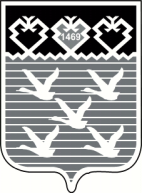 Чувашская РеспубликаАдминистрациягорода ЧебоксарыПОСТАНОВЛЕНИЕ